同意書兼誓約書（会員）私は、次に掲げる事項を確認し、その内容について同意誓約するとともに、署名をもってここに確約します。これに反した場合、または虚偽の申告等が判明した場合には、登録を取り消されても異議を申し立てません。１　本登録に係る記載事項については、偽りのないことを確約します。２　私は現在独身であり、婚活を目的として会員登録を行います。３　私は次のいずれかに該当します。　　・現在、弘前圏域構成市町村（弘前市、黒石市、平川市、藤崎町、板柳町、大鰐町、田舎館村及び西目屋村）在住であること・結婚後、弘前圏域構成市町村に居住する又は居住する意思があること４　会員の登録後は、弘前めぐりあいサポーター出愛創出事業（以下「事業」という。）実施要領を遵守するとともに、交際・結婚希望者との対面にあたっては、誠意をもって対応します。５　交際・結婚希望者の紹介及び交際・結婚希望者との対面にあたって知り得た個人情報については、当人の許可なく第三者に提供するようなことはしません。６　お見合い１回につき５００円お支払します。　　その支払い方法としては、出愛サポーターが立ち会う場合、出愛サポーターへ直接お支払します。それ以外の弘前圏域構成市町村の職員が立ち会う場合は、別途指示に従うものとします。７　私の情報について、弘前圏域構成市町村及び出愛サポーターが事業に使用することについて同意します。８　ストーカー行為等の犯罪行為、あるいは相手の意思に反して個人情報を聞き出すなどの迷惑行為は行いません。９　交際及び結婚については、当事者が自己の責任で決定するものとし、交際中から結婚後までの当事者同士の関係に係る事故等については、弘前圏域構成市町村及び出愛サポーターに一切の責任を問いません。10　この事業を利用して、特定の商品の販売や斡旋、本事業以外への勧誘を行うなど、事業の趣旨を逸脱した行為は行いません。11　この事業により交際又は結婚に至ったときは、ひろさき広域出愛サポートセンター事務局に報告します。12　暴力団員等ではありません。同意誓約年月日年　　月　　日住所　　氏名（署名）　　　　　　　　　　　　　　同意書兼誓約書（非会員）私は、次に掲げる事項を確認し、その内容について同意誓約するとともに、署名をもってここに確約します。１　弘前めぐりあいサポーター出愛創出事業（以下「事業」という。）実施要領を遵守するとともに、交際・結婚希望者との対面にあたっては、誠意をもって対応します。２　私は現在独身であり、婚活を目的としてお見合いを実施します。３　私は次のいずれかに該当します。　　・現在、弘前圏域構成市町村（弘前市、黒石市、平川市、藤崎町、板柳町、大鰐町、田舎館村及び西目屋村）在住であること・結婚後、弘前圏域構成市町村に居住する又は居住する意思があること４　交際・結婚希望者の紹介及び交際・結婚希望者との対面にあたって知り得た個人情報については、当人の許可なく第三者に提供するようなことはしません。５　お見合い１回につき５００円お支払します。　　その支払い方法としては、出愛サポーターが立ち会う場合、出愛サポーターへ直接お支払します。それ以外の弘前圏域構成市町村の職員が立ち会う場合は、別途指示に従うものとします。６　私の情報について、弘前圏域構成市町村及び出愛サポーターが事業に使用することについて同意します。７　ストーカー行為等の犯罪行為、あるいは相手の意思に反して個人情報を聞き出すなどの迷惑行為は行いません。８　交際及び結婚については、当事者が自己の責任で決定するものとし、交際中から結婚後までの当事者同士の関係に係る事故等については、弘前圏域構成市町村及び出愛サポーターに一切の責任を問いません。９　この事業を利用して、特定の商品の販売や斡旋、本事業以外への勧誘を行うなど、事業の趣旨を逸脱した行為は行いません。10　この事業により交際又は結婚に至ったときは、ひろさき広域出愛サポートセンター事務局に報告します。11　暴力団員等ではありません。同意誓約年月日年　　月　　日住所　氏名（署名） 　　　　　　　　　　　（様式第５号）ひろさき広域出愛サポートセンター出愛サポーター登録申込書　　　　　年　　　月　　　日（様式第６号）同意書兼誓約書（出愛サポーター）私は、次に掲げる事項を確認し、その内容について同意誓約するとともに、署名をもってここに確約します。これに反した場合、または虚偽の申告等が判明した場合には、登録を取り消されても異議を申し立てません。１　本登録に係る記載事項については、偽りのないことを確約します。２　会員の登録後は，弘前めぐりあいサポーター出愛創出事業（以下「事業」という。）実施要領を遵守するとともに、交際・結婚希望者からの相談及び交際・結婚希望者の引き合わせにあたっては、誠意をもって対応します。３　交際・結婚希望者の引き合わせ等で知り得た相手の個人情報については、一切外部へ漏らしません。４　私の情報について、弘前圏域構成市町村及び会員が事業に使用することについて同意します。５　交際・結婚希望者の意志に反して個人情報を聞き出すなどの迷惑行為は行いません。６　交際発展までを活動範囲とし、交際発展後に会員と関わる場合については、自己責任の下で行います。交際発展後に当事者同士で発生した事故等については、弘前圏域構成市町村に一切の責任を問いません。７　会員に対して報酬等の要求はしません。ただし、弘前圏域構成市町村と会員の間の契約で定めたものは除く。８　この事業を利用して、特定の商品の販売や斡旋、本事業以外への勧誘を行うなど、事業の趣旨を逸脱した行為は行いません。９　暴力団員等ではありません。同意誓約年月日年　　月　　日住所　　　　　　　　　　　　　　　　　　　　　　　　　　 氏名（署名）　　　　　　　　　　（様式第７号）お見合い実施報告書弘前市長　宛　                      出愛サポーター氏　　名 　下記の通り、お見合いを実施いたしましたので報告します。記提出先：ひろさき広域出愛サポートセンター事務局E-mail：h-deai@city.hirosaki.lg.jp    （様式第８号）年　　月　　日ひろさき広域出愛サポートセンター　団体サポーター登録申込書弘前市長　宛　　　　　　　　　　　　　　　　　　　　　団体名　　　　　　　　　　　　　　　　　　　　　　　　　　　　　　　　　　　　　　　代表者職・氏名　　　　　　　　　　　　　　　　弘前めぐりあいサポーター出愛創出事業の趣旨に賛同し、団体サポーターの登録を申し込みます。記※組織及び営業内容等が分かる資料を添付してください。（様式第９号）同意書兼誓約書（団体サポーター）私は、次に掲げる事項を確認し、その内容について同意誓約するとともに、署名または記名押印をもってここに確約します。これに反した場合、または虚偽の申告等が判明した場合には、登録を取り消されても異議を申し立てません。１　この事業を利用して、特定の商品の販売や斡旋、本事業以外への勧誘を行うなど、事業の趣旨を逸脱した行為は行いません。２　個人のプライバシー及び個人情報保護の重要性を認識し、特定の個人に登録を迫ることはしないなど、十分配慮します。３　この事業を利用して宗教活動又は政治活動を行いません。４　暴力団及び、暴力団と関係のある団体ではありません。同意誓約年月日年　　月　　日住所　団体名代表者職・氏名　　　　　　　　　　          　※　　　　　　　　　　　　　　      ※法人の場合は、記名押印してください。　　　　                                                       法人以外でも、本人（代表者）が手書きしない場合は記名押印してください。　　（様式第１０号）年　　月　　日ひろさき広域出愛サポートセンター　協賛団体登録申込書弘前市長　宛　　　　　　　　　　　　　　　　　　　　　　　　　　団体名　　　　　　　　　　　　　　　　　　　　　　　　　　　　　　　　　　　　　　　　　代表者名　　　　　　　　　　　　　　　　　弘前めぐりあいサポーター出愛創出事業の趣旨に賛同し、下記の内容で協賛します。記※組織及び営業内容等が分かる資料を添付してください。（様式第１１号）同意書兼誓約書（協賛団体）私は、次に掲げる事項を確認し、その内容について同意誓約するとともに、署名または記名押印をもってここに確約します。これに反した場合、または虚偽の申告等が判明した場合には、登録を取り消されても異議を申し立てません。１　協賛事業を実施するにあたって知り得た個人情報は厳格に管理し、本人の承諾を得ずに本業務以外の目的に使用しません。２　協賛事業の利用者及び参加者の個人情報に関する問い合わせについては、事前・事後を問わず応じません。３　周知を依頼する協賛事業の内容は、本事業の趣旨に沿ったものであり、利用者及び参加者が安心して活用できるよう配慮します。４　この事業を利用して宗教活動又は政治活動を行いません。５　暴力団及び、暴力団と関係のある団体ではありません。同意誓約年月日年　　月　　日住所　団体名代表者職・氏名　　　　　　　　　　          　※　　　　　　　　　　　　　　      ※法人の場合は、記名押印してください。　　　　                                                       法人以外でも、本人（代表者）が手書きしない場合は記名押印してください。　（様式第１２号）　年　　月　　日ひろさき広域出愛サポートセンター　協賛団体協賛事業周知依頼書弘前市長　宛　　　　　　　　　　　　　　　　　　　　　　　　　　団体名　　　　　　　　　　　　　　　　　　　　　　　　　　　　　　　　　　　　　　　　　代表者名　　　　　　　　　　　　　　　下記の内容で協賛事業を実施しますので、周知等をお願いします。記※事業の詳細がわかるチラシ等があれば添付してください。（様式第１３号）年　　月　　日ひろさき広域出愛サポートセンター登録情報変更届弘前市長　宛　　　　　　　　　　　　　　　　　　　　　（団体名）　　　　　　　　　　　　　　　　　　　　　　　　　　　　　　　　　　　　　　（代表者職）氏名　　　　　　　　　　　　　　　　下記のとおり登録事項に変更が生じましたので、報告します。記（様式第１４号）年　　月　　日ひろさき広域出愛サポートセンター退会届弘前市長　宛　　　　　　　　　　　　　　　　　　　　（団体名）　　　　　　　　　　　　 　　　　　　　　　　　　　　　　　　　　　　　　　　　　（代表者職）氏名      　　　　　　 　　　　　　※　　　　　　　　　　　　　　　　　　　　　　 ※個人の場合は署名、法人の場合は記名押印してください。　　　　                                                     法人以外でも、本人（代表者）が手書きしない場合は記名押印してください。　　下記の理由により、ひろさき広域出愛サポートセンターから退会したく、お届けいたします。つきましては、登録名簿から削除していただきますよう、お願いいたします。 記ふりがな氏　名性別性別性別　男・女　男・女写真縦4.0～4.5cm横3.0～3.5cmスナップ写真可プリクラ不可ふりがな氏　名性別性別性別　男・女　男・女写真縦4.0～4.5cm横3.0～3.5cmスナップ写真可プリクラ不可住　所〒〒〒〒〒〒〒〒写真縦4.0～4.5cm横3.0～3.5cmスナップ写真可プリクラ不可生年月日S ・ H　　　年　　月　　日S ・ H　　　年　　月　　日S ・ H　　　年　　月　　日S ・ H　　　年　　月　　日年齢年齢年齢満　　　　　歳満　　　　　歳電話番号自宅：携帯：自宅：携帯：自宅：携帯：自宅：携帯：FAXFAXFAXメールアドレス連絡可能な時間・手段□　午前　　　：　　～　　　：　　　　（手段：　　　　　）□　午後　　　：　　～　　　：　　　　（手段：　　　　　）□　午前　　　：　　～　　　：　　　　（手段：　　　　　）□　午後　　　：　　～　　　：　　　　（手段：　　　　　）□　午前　　　：　　～　　　：　　　　（手段：　　　　　）□　午後　　　：　　～　　　：　　　　（手段：　　　　　）□　午前　　　：　　～　　　：　　　　（手段：　　　　　）□　午後　　　：　　～　　　：　　　　（手段：　　　　　）□　午前　　　：　　～　　　：　　　　（手段：　　　　　）□　午後　　　：　　～　　　：　　　　（手段：　　　　　）□　午前　　　：　　～　　　：　　　　（手段：　　　　　）□　午後　　　：　　～　　　：　　　　（手段：　　　　　）□　午前　　　：　　～　　　：　　　　（手段：　　　　　）□　午後　　　：　　～　　　：　　　　（手段：　　　　　）□　午前　　　：　　～　　　：　　　　（手段：　　　　　）□　午後　　　：　　～　　　：　　　　（手段：　　　　　）□　午前　　　：　　～　　　：　　　　（手段：　　　　　）□　午後　　　：　　～　　　：　　　　（手段：　　　　　）職　業未婚　・　既婚未婚　・　既婚未婚　・　既婚未婚　・　既婚趣味・特技婚活支援活動の経験の有無有・無有の場合はその内容抱　負備　考実施日時　　　年　　　月　　　日　（開始時間　　　：　　　）場　　所（お見合い場所）相 談 者男　・　女　（　　　　歳）会員の場合、登録ニックネーム（　　　　　 　　　　　　　）お 相 手男　・　女　（　　　　歳）会員の場合、登録ニックネーム（　　　　　　 　　　　　　）経　　緯□　会員からサポートの依頼があったもの□　サポーターが会員と、会員・非会員を引き合わせたもの□　その他（　　　　　　　　　　　　　　　　　　　　　　　　　　）お見合いの内容（所感）お見合いの内容（所感）今後について相談者：また会うことを　【　希望　・　希望しない　】お相手：また会うことを　【　希望　・　希望しない　】双方が希望した場合：連絡先を　【　伝えた　・　伝えていない　】備　　考企業・団体等の名称（フリガナ）（フリガナ）（フリガナ）営業・活動内容等企業・団体等の所在地〒〒〒電話番号FAX番号メールアドレスHPアドレス従業員数男性（　　　　　名）・女性（　　　　　名）　※概数で結構です男性（　　　　　名）・女性（　　　　　名）　※概数で結構です男性（　　　　　名）・女性（　　　　　名）　※概数で結構です担当者連絡先所属：職　：氏名：TEL：mail：所属：職　：氏名：TEL：mail：所属：職　：氏名：TEL：mail：企業・団体等の名称（フリガナ）（フリガナ）（フリガナ）営業・活動内容等企業・団体等の所在地〒〒〒電話番号FAX番号メールアドレスHPアドレス定休日営業時間実施を予定する協賛事業の内容担当者連絡先所属：職　：氏名：TEL：mail :所属：職　：氏名：TEL：mail :所属：職　：氏名：TEL：mail :事業名事業内容担当者連絡先所属：職　：氏名：TEL：mail :変更事項新旧退会理由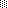 